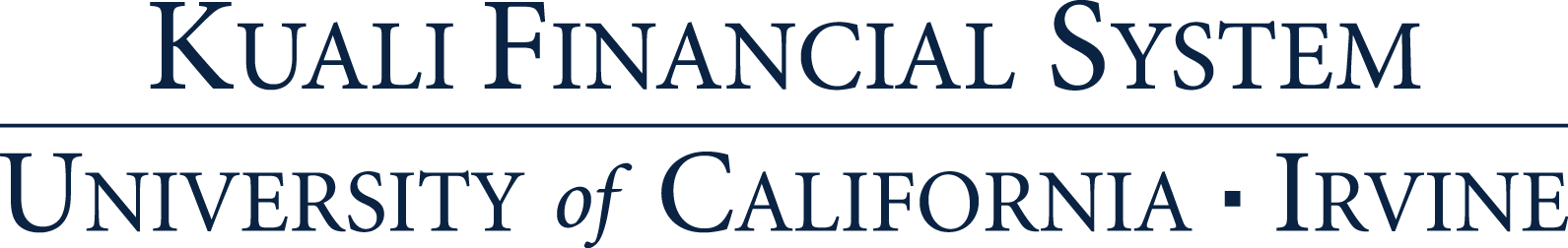 Quick Start Guide: Action List FilterSummary: The KFS Action List has a filter feature to select Action List items you may wish to view.  This is useful if you have a large Action List and need to find a particular document, or view a specific type of document.  The ‘exclude’ feature filters out document types you don’t need to view.StepsWhat you need to doHow to do it1Access KFS via ZOTPortalUse your UCInetID and password to log in to https://portal.uci.edu/Press the Faculty and Staff tab and then select the KFS tab2Access Action ListFrom the KFS Tools portlet, select Action List 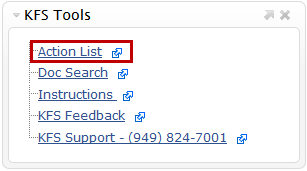 3Open the Action List filter to select a document typeSelect the filter button to open the Action List Filter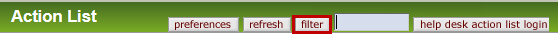 In Document Type, select the   , the magnifying glass icon, to find a document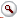 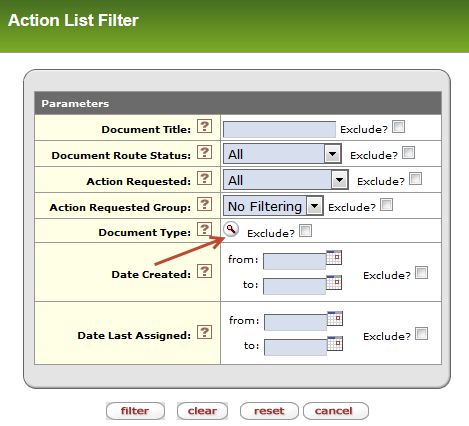 4Search for Document Type to select in filterEnter the Document abbreviated name in the Name fieldFor example, enter PCDO  for Procurement Card Transaction Document (PALCard)Press the search button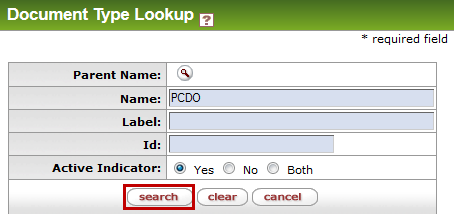 5Filter the Document Type Select return value next to the Document Type you wish to filter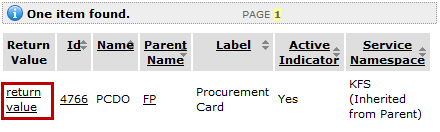 6Complete the filter setup in the action list If you want to view only the document type selected, skip Step 6.2  If you want to see all documents, except the one selected, check the Exclude indicator checkboxSelecting the Exclude checkbox will exclude all documents of this type from view in the Action List.  Not selecting the checkbox will show only that document type in the Action ListSelect the filter button to be taken back to the Action List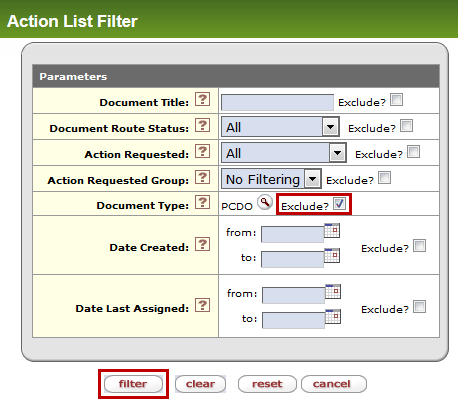 OptionalRemove filters from Action List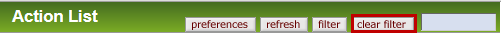 From the Action List, select the clear filter button to remove all filters and view all documents in your Action List